Ким Ольга Петровна,учитель английского языкаМБОУ Великооктябрьская СОШKimo.kim2013@yandex.ruЮ.Е. Ваулина, Д.Дули, О.Е. Подоляко, В. Эванс. Английский в фокусе: учебник для 7-х классов общеобразовательных учреждений – М. Просвещение, 2015Технологическая карта метапредметного урока английского языка в 7А классеУчитель: Ким Ольга ПетровнаТемаСпасем планету/Save the EarthТип урокаУрок открытия нового знанияЦельСоздание условий для формирования лексических навыков  по теме: «Экология» ЗадачиОбучающие: ознакомить с новой лексикой по теме «Экология», использовать во всех видах речевой деятельности знакомую и новую лексику по теме «Экология», совершенствовать навыки чтения текста с извлечением основной информации, навыки говорения, аудирования;Развивающие: развивать логическое мышление, память, умения логически излагать содержание прочитанного, познавательный интерес, способности осмысливать информационный материал;Воспитательные: формировать бережное отношение к природе; воспитывать грамотное экологическое поведение; поддерживать интерес к процессу обучения, совершенствовать навыки сотрудничества и коммуникации.Используемые технологииИнформационно-коммуникативные технологии, здоровьесберегающие технологии, технологии сотрудничестваМатериально-техническое оснащениеДоска, компьютер, мультимедийный проектор, мультимедийная презентация, видеоролики, раздаточный материалМетапредметные связиЭкология, Химия, БиологияЭтапы урока (время)Деятельность учителяДеятельность учениковЗадания для обучающихсяФормирование предметных УУД1. ОрганизационныйЦель: создать эмоциональный настрой к деятельности урока.1 мин.-Приветствует учеников.-Создает эмоциональный настрой на работу.-Проверяет готовность обучающихся к уроку.-Организовывают свое рабочее место.-Приветствуют учителя.-Отвечают на вопросы учителя.Warming-up activities.Hello, children! How are you? Glad to see you!               - Who is on duty today?              - Who is absent today?Личностные: настрой на иностранную речьКоммуникативные: планирование учебного сотрудничества с учителем и сверстникомПознавательные: осознанное и произвольное построение речевого высказывания в устной форме2. Фонетическая и речевая зарядкаЦель: отработка фонетических навыков. Повторение уже знакомых лексических единиц.3 мин.-Предлагает прочитать лимерик.- Задает вопросы.- Читают лимерик.- Отвечают на вопросы.-лимерик: There was an old man of PeruWho dreamed he was eating his shoeHe awoke in the nightWith a terrible flightAnd found it was perfectly true.-вопрос: What did you do yesterday?Познавательные: умение актуализировать и систематизировать ранее полученные знания, развитие языковой догадки.Коммуникативные: планирование учебного сотрудничества с учителем и сверстниками.Регулятивные: целеполагание, умение уточнять и дополнять высказывания.3. Этап целеполаганияЦель: постановка проблемы с целью формулирования темы и целей урока.2 мин.-Предлагает посмотреть часть  видеоролика (Michael Jackson-Earth Song)-Подводит к теме урока.-Определяют проблемы.-Ставят цели, формулируют тему урока. (фронтальная работа)-What are we going to speak about today? ….          -Yes, you are quite right.      - We’ll speak about ecological issues. - The topic of our lesson is “Save the Earth”.Познавательные: определение познавательной цели, формулирование проблемыКоммуникативные: планирование учебного сотрудничества с учителем и сверстниками.Регулятивные: целеполагание как постановка учебной задачи на основе соотнесения того, что уже известно и усвоено учащимися, и того, что еще не известно.4. Этап актуализации и пробного учебного действияЦель: вовлечение в учебную деятельность.16 мин.-Задает вопрос-Предлагает посмотреть видеоролик (Learn about pollution) https://www.youtube.com/watch?v=OqHp03RRTDs-Организация работы с лексикой ( соответствия)-Предлагает прочитать за учителем-Отвечают на вопрос.-Смотрят видеоролик (виды и причины загрязнения, болезни)-Находят соответствие (card 1)( парная работа)-Соединяют лексические единицы с картинкой с.76 №1(индивидуальная и парная работа)-Произносят лексические единицы (фронтальная работа)-Answer my question, please. What pollutes the Earth?-Yes, you are quite right.     We’ll learn about pollution.- Let’s watch the video.-Please take card 1. In pairs match the words with their definitionsMatch the words with their definitionsa power station/factory;                         -  заводские отходы          toxic fumes;                                            - загрязненные облакаfactory waste;                                         - естественная среда обитанияacid rain;                                                 - токсичные газыpolluted clouds;                                      -  загрязнение воздуха, воды и почвыnatural habitats;                                       -  кислотный дождьair, water and soil pollution;                   -  вымирание видов species dying.                                           -  электростанция-Let’s check.-Do ex.1 p.76. Match the words with the pictures.-Repeat after me.Регулятивные: умение самостоятельно контролировать  корректировать свою деятельность.Познавательные: формировать умение устанавливать причинно-следственные связи, умение работать с контекстом, осуществлять классификацию, использовать схему для решения задачи.Коммуникативные: формировать умение учитывать мнение партнера.5. Физкультминутка Цель: релаксация, переключение на другой вид деятельности.5 мин.-Предлагает просмотр видеоролика. https://www.youtube.com/watch?v=eUXkj6j6Ezw-Смотрят видеоролик, поют, отдыхают.Этап актуализации знанийЦель: расширение и актуализация ранее полученных знаний.14 мин.-Предлагает прочитать заголовок и предположить проблему (с.76 №2а)-Предлагает прочитать текст и выполнить задание-заполнить пропуски в тексте (с.76 №2b)-Предлагает выписать выделенные слова, прочитать за учителем-Читают заголовок, смотрят картинки, высказывают предположения. -Читают текст и проверяют ответы. (c.76 №2а) (фронтальная работа)-Читают текст еще раз, выполняют задание (заполняют пропуски в тексте), слушают аудиозапись и проверяют ответы (с.76 №2b) (индивидуальная работа)-Выписывают выделенные слова в словарик, находят значение (индивидуальная работа). Читают за учителем. -Read the headings in the text “Acid Rain”, look at the pictures and explain the problem-Do ex.2b p.76. Read the text and fill in the gaps-Write highlighted words into your vocabulary-Repeat after me-Which words sounds similar in Russia? Регулятивные: умение самостоятельно контролировать  корректировать свою деятельность.Познавательные: формировать умение устанавливать причинно-следственные связи, умение работать с контекстом, осуществлять классификацию, использовать схему для решения задачи.Коммуникативные: формировать умение учитывать мнение партнера.Этап рефлексии учебной деятельности на уроке.2 мин.-Организует работу в виде теста.-Соотносят задачи урока с результатами их выполнения.-At the end of the lesson I want you to discuss your result.-Take card 2 fnd mark your result.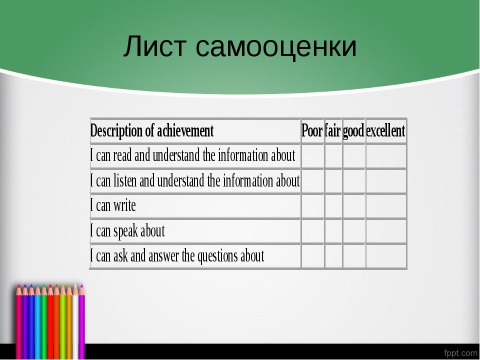 Познавательные:  структурирование знанийРегулятивные: формировать умение самостоятельно оценивать свою деятельность.Домашнее задание.2 мин-Объясняет домашнее задание, отвечает на возникшие вопросы-Записывают домашнее задание-WB p.47 ex. 1,3-The lesson is over. Good bye.